A guide to planning your assignmentCreating your own schedule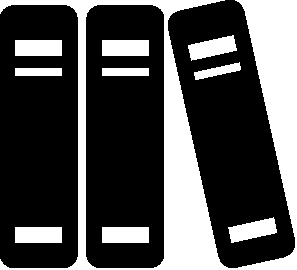 Before starting your assignment you need to think about what you want to achieve and what is realistic for you to achieve. Here are some assessment materials you should find out:What elements are involved in your assessment? For example is it an exam, essay, report or something differentWhat is required to pass the course as well as achieve higher grades (Open University, 2009b)Find out what is neededYou need to understand what is needed of your assignment, this will help keep you focussed. It is very easy to stray off course when you are writing assignments, partly because you may get 'carried away' with what you are writing about. You need to keep an overview of the assignment writing process while you are working. Tips for planning your assignmentKeep your assignment outline with you so that you can check you're going the right way with your assignmentRead your assignment outline carefully to see how marks are allocated to each part of the assignmentMake sure you properly understand the question. If in any doubt, ask your tutorIf it is a written assessment check the word limit and keep to itTalk to your peersIt’s a good idea to talk to your peers and friends who are taking the same assessments as you. Particularly when it comes to analysing what the question means and what is expected of you. You must be careful that you do not copy or collude on a piece of work, as this is classed as plagiarism. If you are unsure about plagiarism, read the guide “A guide to plagiarism” available to download from the HE Study Skills section of the College website or speak to your academic tutor.Organising what to doThis is the creative part of the process. Take your time, think about how you’re going to go about tackling the assignment. Here are some key points to get you started:Gather together your notes and resources that you already haveCheck the assignment brief and think about the writing style your should use (e.g. should it be written as an essay or in a report fashion)Identify key themes that you need to write about and prioritise theseIf it helps, create a mind map to visualise your themes – alternatively use post it notes or another method of visualising such as colour coding different themes.Ready to write?Once you have identified what you need to write about and have a clear plan to follow, you are ready to write! Remember your plan shouldn’t be set in stone. If part way through you feel you need to go in a different direction, think about it carefully and if you still think it’s the right way to go with your assignment, change your plans.ReferencesOpen university – need to find this! 